附件2：督导机构联系方式（微信）顺德社会创新中心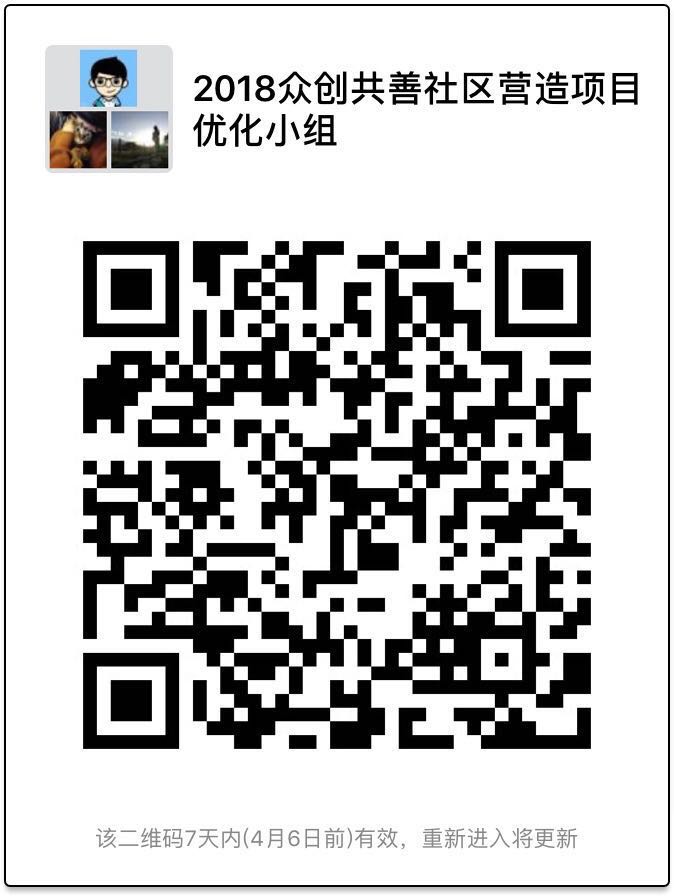 顺德社会服务联会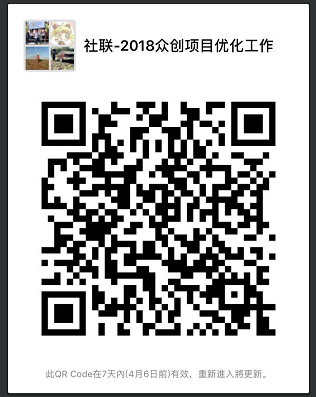 顺德社会工作者协会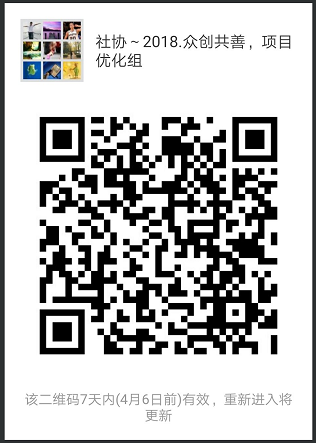 新顺德人服务协会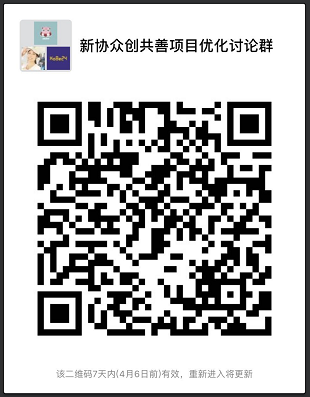 